CALCIO A CINQUESOMMARIOSOMMARIO	1COMUNICAZIONI DELLA F.I.G.C.	1COMUNICAZIONI DELLA L.N.D.	1COMUNICAZIONI DELLA DIVISIONE CALCIO A CINQUE	2COMUNICAZIONI DEL COMITATO REGIONALE MARCHE	2NOTIZIE SU ATTIVITA’ AGONISTICA	5COMUNICAZIONI DELLA F.I.G.C.COMUNICAZIONI DELLA L.N.D.NATALE 2019MESSAGGIO AUGURALE DEL PRESIDENTE DELLA L.N.D.Con l’avvicinarsi delle Festività natalizie, vorrei fare i miei più sinceri auguri alla grande famiglia sportiva della Lega Nazionale Dilettanti. Ecco, quando mi trovo a dover spiegare cos’è la LND, come opera e le persone che ne fanno parte, quella è la prima parola che mi viene in mente: la famiglia. Perché la famiglia? La domanda è banale, molto meno la risposta. Se in questo caso non ci sono vincoli di parentela, è altrettanto vero che anche questa particolare comunità poggia le sue fondamenta sul senso di appartenenza, la responsabilità e la solidarietà. Me ne sono convinto sempre di più nel corso dei festeggiamenti in ogni regione d’Italia per il sessantesimo anniversario della nostra fondazione. L’aiuto reciproco, il lavoro al fianco delle istituzioni e la voglia di dare qualcosa al territorio. Ovunque siamo andati ho visto tutto questo: nei gesti dei dirigenti, nell’impegno sul campo degli allenatori e di migliaia di ragazzi e ragazze che amano questo sport. Siamo una famiglia perché ciò appartiene al nostro quotidiano e lo facciamo con tutte le difficoltà di ogni giorno sulla sola base del volontariato. Quello che sta per concludersi è stato un anno molto importante per la Lega Nazionale Dilettanti. Dal punto di vista sportivo sono tanti, infatti, i motivi per essere orgogliosi: dalla conferma della qualità tecnica dei nostri campionati, alla consacrazione definitiva di una disciplina come il beach soccer - con il secondo posto della Nazionale ai Mondiali in Paraguay dopo la vittoria agli Europei - per arrivare al lancio del primo torneo sperimentale di eSport. Senza dimenticare i grandi risultati ottenuti dalle nostre rappresentative giovanili e i numeri in continua crescita del calcio a 5 e di quello femminile. Concludo il mio affettuoso pensiero augurandovi un felice Natale in compagnia dei vostri cari e un nuovo anno all’insegna di nuovi traguardi da raggiungere insieme.                                                                         Cosimo SibiliaCOMUNICAZIONI DELLA DIVISIONE CALCIO A CINQUECOMUNICAZIONI DEL COMITATO REGIONALE MARCHEPer tutte le comunicazioni con la Segreteria del Calcio a Cinque - richieste di variazione gara comprese - è attiva la casella e-mail c5marche@lnd.it; si raccomandano le Società di utilizzare la casella e-mail comunicata all'atto dell'iscrizione per ogni tipo di comunicazione verso il Comitato Regionale Marche. NATALE 2019MESSAGGIO AUGURALE DEL PRESIDENTE DEL C.R MARCHELa luce, il fascino, la magia del Natale più che mai avvertiti e sentiti nella realtà difficile e complicata di questo tempo, abbiano a diventare anche per il nostro mondo, il mondo del calcio giovanile e dilettantistico marchigiano, messaggio ed auspicio di pace e serenità, per il presente e per il futuro.BUON NATALE, BUON ANNO!									Paolo CelliniCHIUSURA UFFICISi informa che gli uffici del Comitato Regionale Marche resteranno chiusi da martedì 24.12.2019 a domenica 29.12.2019 e nella giornata di martedì 31.12.2019.PRONTO AIA CALCIO A CINQUE334 3038327SPOSTAMENTO GARENon saranno rinviate gare a data da destinarsi. Tutte le variazioni che non rispettano la consecutio temporum data dal calendario ufficiale non saranno prese in considerazione. (es. non può essere accordato lo spostamento della quarta giornata di campionato prima della terza o dopo la quinta).Le variazione dovranno pervenire alla Segreteria del Calcio a Cinque esclusivamente tramite mail (c5marche@lnd.it) con tutta la documentazione necessaria, compreso l’assenso della squadra avversaria, inderogabilmente  entro le ore 23:59 del martedì antecedente la gara o entro le 72 ore in caso di turno infrasettimanale.Per il cambio del campo di giuoco e la variazione di inizio gara che non supera i 30 minuti non è necessaria la dichiarazione di consenso della squadra avversaria.ATTIVITA’ DI RAPPRESENTATIVASi comunicano a tutte le Società, al fine di organizzare al meglio la loro programmazione, le date del Torneo delle Regioni e degli stage di allenamento previsti:TORNEO DELLE REGIONI 2020, VENETOVENERDI’ 03 APRILE 2020 – VENERDI’ 10 APRILE 2020STAGE DI ALLENAMENTOSTAGE 1	LUNEDI’ 23/12/2019		– VENERDI’ 27/12/2019	– SABATO 30/12/2019STAGE 2	settimana dal 17 al 23 FEBBRAIO 2020STAGE 3	settimana dal 9 al 15 MARZO 2020STAGE 4	settimana dal 30 MARZO al 2 APRILE 2020ESITO SORTEGGIO FASI NAZIONALI COPPE E CAMPIONATIIl giorno Lunedì 16 Dicembre 2019 a Roma nel corso della Conferenza dei Responsabili Regionali del Calcio a Cinque sono stati effettuati i seguenti sorteggi relativi alle fasi nazionali delle Coppe e dei Campionati:COPPEFASE NAZIONALE COPPA ITALIA MASCHILEPRIMO TURNOTRIANGOLARE A
- vincente SARDEGNA- vincente LIGURIA- vincente MARCHE
I^ giornata
vincente SARDEGNA – vincente MARCHE
riposa: vincente LIGURIAFASE NAZIONALE COPPA ITALIA FEMMINILEPRIMO TURNOTRIANGOLARE A
- vincente MARCHE- vincente LIGURIA- vincente SARDEGNA
I^ giornata
vincente SARDEGNA – vincente LIGURIA
riposa: vincente MARCHECAMPIONATIFASE NAZIONALE PLAY-OFF PROMOZIONE SERIE B MASCHILETURNO UNICOTRIANGOLARE A
- vincente SARDEGNA- vincente FRIULI VENEZIA GIULIA- vincente MARCHE
I^ giornata
vincente SARDEGNA – vincente MARCHE
riposa: vincente FRIULI VENEZIA GIULIAFASE NAZIONALE PLAY-OFF PROMOZIONE SERIE A2 FEMMINILEPRIMO TURNOTRIANGOLARE B
- vincente PIEMONTE- vincente MARCHE- vincente LIBURIA
I^ giornata
vincente PIEMONTE – vincente MARCHE
riposa: vincente LIGURIASECONDO TURNOLa vincente il Triangolare B affronterà la vincente il Triangolare C (Lombardia, Veneto, Emilia Romagna)FASE NAZIONALE VINCENTI UNDER 21 REGIONALEPRIMO TURNOABBINAMENTOvincente MARCHE – vincente VENETOSEMIFINALILa squadra vincente l’abbinamento MARCHE – VENETO affronterà la vincente l’abbinamento EMILIA ROMAGNA – LOMBARDIA.Nella Fase Nazionale è ammesso l’impiego di massimo 2 “fuori quota” nati dall’01/01/1998.FASE NAZIONALE VINCENTI UNDER 19 REGIONALEQUADRANGOLARE B
- vincente TOSCANA- vincente LOMBARDIA- vincente PIEMONTE- vincente MARCHE
I^ giornata
vincente TOSCANA – vincente LOMBARDIAvincente PIEMONTE – vincente MARCHELa vincente approderà alle Final Four.Nella Fase Nazionale sono ammessi i “fuori quota” nati dall’01/01/2000.NOTIZIE SU ATTIVITA’ AGONISTICACALCIO A CINQUE SERIE C1RISULTATIRISULTATI UFFICIALI GARE DEL 13/12/2019Si trascrivono qui di seguito i risultati ufficiali delle gare disputateGIUDICE SPORTIVOIl Giudice Sportivo, Avv. Claudio Romagnoli, nella seduta del 18/12/2019, ha adottato le decisioni che di seguito integralmente si riportano:GARE DEL 13/12/2019 PROVVEDIMENTI DISCIPLINARI In base alle risultanze degli atti ufficiali sono state deliberate le seguenti sanzioni disciplinari. A CARICO CALCIATORI ESPULSI DAL CAMPO SQUALIFICA PER UNA GARA/E EFFETTIVA/E A CARICO CALCIATORI NON ESPULSI DAL CAMPO AMMONIZIONE CON DIFFIDA (IV INFR) AMMONIZIONE (III INFR) AMMONIZIONE (II INFR) AMMONIZIONE (I INFR) GARE DEL 14/12/2019 PROVVEDIMENTI DISCIPLINARI In base alle risultanze degli atti ufficiali sono state deliberate le seguenti sanzioni disciplinari. A CARICO DIRIGENTI INIBIZIONE A SVOLGERE OGNI ATTIVITA' FINO AL 25/12/2019 Per proteste nei confronti dell'arbitro Allontanato. A CARICO CALCIATORI NON ESPULSI DAL CAMPO AMMONIZIONE CON DIFFIDA (IV INFR) AMMONIZIONE (III INFR) AMMONIZIONE (II INFR) AMMONIZIONE (I INFR) 							F.to IL GIUDICE SPORTIVO 						   	       Claudio RomagnoliCLASSIFICAGIRONE APROGRAMMA GAREGIRONE A - 1 GiornataCALCIO A CINQUE SERIE C2VARIAZIONI AL PROGRAMMA GAREGIRONE ARISULTATIRISULTATI UFFICIALI GARE DEL 13/12/2019Si trascrivono qui di seguito i risultati ufficiali delle gare disputateGIUDICE SPORTIVOIl Giudice Sportivo, Avv. Claudio Romagnoli, nella seduta del 18/12/2019, ha adottato le decisioni che di seguito integralmente si riportano:GARE DEL 13/12/2019 DECISIONI DEL GIUDICE SPORTIVO gara del 13/12/2019 ATL URBINO C5 1999 - AVIS ARCEVIA 1964 
Rilevato dal referto arbitrale che la gara in oggetto non è stata portata regolarmente a termine in quanto i calciatori e dirigenti della Società locale abbandonavano il terreno di gioco su invito del loro allenatore, dopo una decisione tecnica assunta dall'arbitro, si decidedi sanzionare la Società Atletico Urbino con la sanzione sportiva della perdita della gara con il risultato di Atletico Urbino 0 - Avis Arcevia 6. GARE DEL 12/12/2019 PROVVEDIMENTI DISCIPLINARI In base alle risultanze degli atti ufficiali sono state deliberate le seguenti sanzioni disciplinari. A CARICO CALCIATORI NON ESPULSI DAL CAMPO SQUALIFICA PER UNA GARA PER RECIDIVA IN AMMONIZIONE (V INFR) AMMONIZIONE (III INFR) GARE DEL 13/12/2019 PROVVEDIMENTI DISCIPLINARI In base alle risultanze degli atti ufficiali sono state deliberate le seguenti sanzioni disciplinari. A CARICO DI SOCIETA' PERDITA DELLA GARA: ATL URBINO C5 1999 
Vedi delibera. AMMENDA Euro 800,00 ATL URBINO C5 1999 
Per aver la propria tifoseria, per tutto l'arco della gara, insultato e minacciato l'arbitro. Al termine della stessa, un folto gruppo di esagitati attendeva l'uscita dell'arbitro dall'impianto sportivo accerchiandolo ed impedendo allo stesso di poter abbandonare l'impianto sportivo. In tale frangente alcuni facinorosi colpivano con calci la vettura dell'auto danneggiandola nella parte posteriore, mentre uno di questi rigava la fiancata dell'auto con una chiave. Una volta che il direttore di gara riusciva a partire, due autovetture lo seguivano provando a raggiungerlo per un tratto di strada. Quanto ai danni riportati all'autovettura dell'arbitro, si rinvia a quanto disposto dall'art. 48 co. 3 CGS. 
Euro 160,00 CSI STELLA A.S.D. 
Per comportamento offensivo dei propri sostenitori nei confronti dell'arbitro durante la gara e al termine della stessa. A CARICO DIRIGENTI INIBIZIONE A SVOLGERE OGNI ATTIVITA' FINO AL 15/ 1/2020 Per aver tenuto a fine gara, un comportamento gravemente offensivo ed intimidatorio nei confronti dell'arbitro. Per aver tenuto, a fine gara, un comportamento gravemente irriguardoso ed intimidatorio nei confronti dell'arbitro. INIBIZIONE A SVOLGERE OGNI ATTIVITA' FINO AL 8/ 1/2020 Per comportamento gravemente irriguardoso nei confronti dell'arbitro a fine gara. INIBIZIONE A SVOLGERE OGNI ATTIVITA' FINO AL 25/12/2019 Per intervento inopportuno. Allontanato. A CARICO DI ALLENATORI SQUALIFICA FINO AL 12/ 2/2020 Espulso per reiterate proteste, a seguito di una decisione tecnica assunta dall'arbitro, entrava abusivamente nel terreno di gioco e sebbene l'incontro non fosse terminato invitava i propri calciatori ad abbandonare il terreno di gioco che eseguivano tale ordine del proprio allenatore. Successivamente dopo il triplice fischio dell'arbitro teneva un comportamento gravemente offensivo ed intimidatorio nei confronti dello stesso. SQUALIFICA FINO AL 8/ 1/2020 Già squalificato con precedente CU, riconosciuto personalmente dall'arbitro dalla tribuna proferiva frasi irriguardose nei confronti del direttore di gara. A CARICO CALCIATORI ESPULSI DAL CAMPO SQUALIFICA PER DUE GARA/E EFFETTIVA/E SQUALIFICA PER UNA GARA/E EFFETTIVA/E A CARICO CALCIATORI NON ESPULSI DAL CAMPO SQUALIFICA PER TRE GARA/E Per aver, al termine della gara, unitamente a numerosi sostenitori, atteso l'uscita dell'arbitro dall'impianto sportivo partecipando ad un accerchiamento nei confronti dello stesso ed impedendo per diverso tempo al direttore di gara di poter abbandonare con la propria vettura l'impianto stesso. SQUALIFICA PER UNA GARA PER RECIDIVA IN AMMONIZIONE (V INFR) AMMONIZIONE CON DIFFIDA (IX) AMMONIZIONE CON DIFFIDA (IV INFR) AMMONIZIONE (VII INFR) AMMONIZIONE (III INFR) AMMONIZIONE (II INFR) AMMONIZIONE (I INFR) 							F.to IL GIUDICE SPORTIVO 						   	       Claudio RomagnoliCLASSIFICAGIRONE AGIRONE BGIRONE CPROGRAMMA GAREGIRONE A - 1 GiornataGIRONE B - 1 GiornataGIRONE C - 1 GiornataREGIONALE CALCIO A 5 FEMMINILEVARIAZIONI AL PROGRAMMA GAREGIRONE AGIRONE BRISULTATIRISULTATI UFFICIALI GARE DEL 14/12/2019Si trascrivono qui di seguito i risultati ufficiali delle gare disputateGIUDICE SPORTIVOIl Giudice Sportivo, Avv. Claudio Romagnoli, nella seduta del 18/12/2019, ha adottato le decisioni che di seguito integralmente si riportano:GARE DEL 12/12/2019 PROVVEDIMENTI DISCIPLINARI In base alle risultanze degli atti ufficiali sono state deliberate le seguenti sanzioni disciplinari. A CARICO CALCIATORI ESPULSI DAL CAMPO SQUALIFICA PER DUE GARA/E EFFETTIVA/E GARE DEL 14/12/2019 PROVVEDIMENTI DISCIPLINARI In base alle risultanze degli atti ufficiali sono state deliberate le seguenti sanzioni disciplinari. A CARICO CALCIATORI NON ESPULSI DAL CAMPO AMMONIZIONE (I INFR) GARE DEL 15/12/2019 PROVVEDIMENTI DISCIPLINARI In base alle risultanze degli atti ufficiali sono state deliberate le seguenti sanzioni disciplinari. A CARICO CALCIATORI NON ESPULSI DAL CAMPO AMMONIZIONE (II INFR) 							F.to IL GIUDICE SPORTIVO 						   	       Claudio RomagnoliCLASSIFICAGIRONE AGIRONE BPROGRAMMA GAREGIRONE A - 5 GiornataGIRONE B - 5 GiornataUNDER 21 CALCIO A 5 REGIONALERISULTATIRISULTATI UFFICIALI GARE DEL 14/12/2019Si trascrivono qui di seguito i risultati ufficiali delle gare disputateGIUDICE SPORTIVOIl Giudice Sportivo, Avv. Claudio Romagnoli, nella seduta del 18/12/2019, ha adottato le decisioni che di seguito integralmente si riportano:GARE DEL 30/11/2019 DECISIONI DEL GIUDICE SPORTIVO gara del 30/11/2019 AUDAX 1970 S.ANGELO - OLYMPIA FANO C5 
A scioglimento della riserva di cui al cu n. del 4.12.2019, esaminato il reclamo proposto dalla società Olympia Fano con il quale la stessa viene a richiedere la punizione sportiva della perdita della gara in danno della società Audax 1970, per aver la stessa, inserito in distinta n. tre calciatori classe 1998 e precisamente Bikai Lucien, Conti Alessio e Pigliapoco Lorenzo, contravvenendo a quanto stabilito dall'attuale regolamento che consente di impiegare un massimo di due calciatori fuoriquota. Esperiti i dovuti accertamenti e richiesto un supplemento di referto al direttore di gara, è emerso che il calciatore Pigliapoco Lorenzo nato il 20 10 98 non era presente per la disputa dell'incontro, tanto che in fase d'appello non è stato riconosciuto dall'arbitro. Alla luce di quanto sopra i fuoriquota presenti in distinta risultavano soltanto due PQMSi decide:1 - di respingere il reclamo introitando il relativo contributo 2 - di omologare il risultato conseguito sul campo di Audax 1970 7 - Olimpia Fano 1 GARE DEL 14/12/2019 PROVVEDIMENTI DISCIPLINARI In base alle risultanze degli atti ufficiali sono state deliberate le seguenti sanzioni disciplinari. A CARICO CALCIATORI ESPULSI DAL CAMPO SQUALIFICA PER UNA GARA/E EFFETTIVA/E A CARICO CALCIATORI NON ESPULSI DAL CAMPO AMMONIZIONE (II INFR) AMMONIZIONE (I INFR) GARE DEL 15/12/2019 PROVVEDIMENTI DISCIPLINARI In base alle risultanze degli atti ufficiali sono state deliberate le seguenti sanzioni disciplinari. A CARICO CALCIATORI NON ESPULSI DAL CAMPO AMMONIZIONE CON DIFFIDA (IV INFR) AMMONIZIONE (III INFR) AMMONIZIONE (II INFR) AMMONIZIONE (I INFR) GARE DEL 16/12/2019 PROVVEDIMENTI DISCIPLINARI In base alle risultanze degli atti ufficiali sono state deliberate le seguenti sanzioni disciplinari. A CARICO CALCIATORI NON ESPULSI DAL CAMPO AMMONIZIONE (I INFR) 							F.to IL GIUDICE SPORTIVO 						   	       Claudio RomagnoliCLASSIFICAGIRONE AGIRONE BGIRONE CPROGRAMMA GAREGIRONE A - 5 GiornataGIRONE B - 5 GiornataGIRONE C - 5 GiornataUNDER 19 CALCIO A 5 REGIONALEVARIAZIONI AL PROGRAMMA GAREGIRONE AGIRONE BRISULTATIRISULTATI UFFICIALI GARE DEL 14/12/2019Si trascrivono qui di seguito i risultati ufficiali delle gare disputateGIUDICE SPORTIVOIl Giudice Sportivo, Avv. Claudio Romagnoli, nella seduta del 18/12/2019, ha adottato le decisioni che di seguito integralmente si riportano:GARE DEL 14/12/2019 PROVVEDIMENTI DISCIPLINARI In base alle risultanze degli atti ufficiali sono state deliberate le seguenti sanzioni disciplinari. A CARICO CALCIATORI ESPULSI DAL CAMPO SQUALIFICA PER DUE GARA/E EFFETTIVA/E SQUALIFICA PER UNA GARA/E EFFETTIVA/E A CARICO CALCIATORI NON ESPULSI DAL CAMPO AMMONIZIONE (II INFR) AMMONIZIONE (I INFR) GARE DEL 15/12/2019 PROVVEDIMENTI DISCIPLINARI In base alle risultanze degli atti ufficiali sono state deliberate le seguenti sanzioni disciplinari. A CARICO CALCIATORI NON ESPULSI DAL CAMPO AMMONIZIONE (II INFR) 							F.to IL GIUDICE SPORTIVO 						   	       Claudio RomagnoliCLASSIFICAGIRONE AGIRONE BPROGRAMMA GAREGIRONE A - 5 GiornataGIRONE B - 5 GiornataUNDER 17 C5 REGIONALI MASCHILIVARIAZIONI AL PROGRAMMA GAREGIRONE ARISULTATIRISULTATI UFFICIALI GARE DEL 14/12/2019Si trascrivono qui di seguito i risultati ufficiali delle gare disputateGIUDICE SPORTIVOIl Giudice Sportivo, Avv. Claudio Romagnoli, nella seduta del 18/12/2019, ha adottato le decisioni che di seguito integralmente si riportano:GARE DEL 14/12/2019 PROVVEDIMENTI DISCIPLINARI In base alle risultanze degli atti ufficiali sono state deliberate le seguenti sanzioni disciplinari. A CARICO CALCIATORI ESPULSI DAL CAMPO SQUALIFICA PER UNA GARA/E EFFETTIVA/E A CARICO CALCIATORI NON ESPULSI DAL CAMPO AMMONIZIONE (III INFR) AMMONIZIONE (II INFR) AMMONIZIONE (I INFR) GARE DEL 15/12/2019 PROVVEDIMENTI DISCIPLINARI In base alle risultanze degli atti ufficiali sono state deliberate le seguenti sanzioni disciplinari. A CARICO CALCIATORI NON ESPULSI DAL CAMPO AMMONIZIONE CON DIFFIDA (IV INFR) AMMONIZIONE (III INFR) AMMONIZIONE (II INFR) AMMONIZIONE (I INFR) 							F.to IL GIUDICE SPORTIVO 						   	       Claudio RomagnoliCLASSIFICAGIRONE AGIRONE BPROGRAMMA GAREGIRONE A - 13 GiornataGIRONE A - 12 GiornataGIRONE A - 13 GiornataUNDER 15 C5 REGIONALI MASCHILIVARIAZIONI AL PROGRAMMA GAREGIRONE AGIRONE BRISULTATIRISULTATI UFFICIALI GARE DEL 15/12/2019Si trascrivono qui di seguito i risultati ufficiali delle gare disputateGIUDICE SPORTIVOIl Giudice Sportivo, Avv. Claudio Romagnoli, nella seduta del 18/12/2019, ha adottato le decisioni che di seguito integralmente si riportano:GARE DEL 12/12/2019 PROVVEDIMENTI DISCIPLINARI In base alle risultanze degli atti ufficiali sono state deliberate le seguenti sanzioni disciplinari. A CARICO DIRIGENTI INIBIZIONE A SVOLGERE OGNI ATTIVITA' FINO AL 1/ 1/2020 Per comportamento non regolamentare. Allontanato. 							F.to IL GIUDICE SPORTIVO 						   	       Claudio RomagnoliCLASSIFICAGIRONE AGIRONE BGIRONE CPROGRAMMA GAREGIRONE A - 5 GiornataGIRONE B - 5 GiornataGIRONE C - 5 GiornataCORTE SPORTIVA D’APPELLO TERRITORIALE sportiva d’appello territoriale presso il Comitato Regionale Marche, composta daAvv. Giammario Schippa - Presidente Avv. Piero Paciaroni - VicepresidenteDott. Giovanni Spanti - Componente Dott. Lorenzo Casagrande Albano - Componente nella riunione del 16 dicembre 2019, ha pronunciato                                                                                                    Dispositivo n. 11/CSAT 2019/2020Reclamo numero 11a seguito del reclamo n. 11 promosso in data 2 dicembre 2019 dal sig. FARNETI Emanuele, allenatore asseritamente tesserato a favore della Virtus Team Soc. Coop., avverso la sanzione della squalifica fino al 30 novembre 2022 e l’ammenda di € 1000,00 (mille/00) allo stesso applicata dal Giudice sportivo territoriale presso il Comitato Regionale Marche con delibera pubblicata sul Com. Uff. n. 38 Calcio a Cinque del 27 novembre 2019, il seguente DISPOSITIVOP.Q.M. sportiva d’appello territoriale, definitivamente pronunciando, respinge il reclamo come sopra proposto in proprio dall’allenatore FARNETI Emanuele e dispone incamerarsi il relativo contributo.Manda alla Segreteria del Comitato Regionale Marche per gli adempimenti conseguenti, le comunicazioni anche con posta elettronica certificata.Così deciso in Ancona, nella sede della FIGC - LND - Comitato Regionale Marche, in data 16 dicembre 2019.                                                                                                                    Il Presidente e Relatore                                                                                                                    F.to in originale                                                                                                                                                                   Giammario SchippaDepositato in Ancona in data 16 dicembre 2019Il Segretario f.f.                                                                                            F.to in originalePiero Paciaroni    Dispositivo n. 13/CSAT 2019/2020Reclamo numero 13a seguito del reclamo n. 13 promosso dalla POL. CSI STELLA A.S.D. in data 8 dicembre 2019, avverso la sanzione della squalifica per quattro gare effettive applicata al calciatore CROCI Matteo, asseritamente tesserato a favore della reclamante, dal Giudice sportivo territoriale presso il Comitato Regionale Marche con delibera pubblicata sul Com. Uff. n. 40 Calcio a Cinque del 4 dicembre 2019, il seguente DISPOSITIVOP.Q.M. sportiva d’appello territoriale, definitivamente pronunciando, accoglie il reclamo come sopra proposto dalla Pol. CSI Stella A.S.D. e, per l’effetto, riduce la squalifica applicata al calciatore CROCI Matteo a due giornate di gara. Dispone restituirsi il contributo.Manda alla Segreteria del Comitato Regionale Marche per gli adempimenti conseguenti, le comunicazioni anche con posta elettronica certificata.Manda alla Segreteria del Comitato Regionale Marche per gli adempimenti conseguenti, le comunicazioni anche con posta elettronica certificata.Così deciso in Ancona, nella sede della FIGC - LND - Comitato Regionale Marche, in data 16 dicembre 2019. Il Relatore                                                                                                  Il Presidente F.to in originale                                                                                          F.to in originale                                                Giovanni Spanti                                                                                         Giammario SchippaDepositato in Ancona in data 16 dicembre 2019Il Segretario f.f.                                                                                            F.to in originalePiero Paciaroni    *     *     *ORARIO UFFICISi ricorda che l’orario di apertura degli uffici del Comitato Regionale Marche è il seguente:Durante i suddetti orari è garantito, salvo assenza degli addetti per ferie o altro, anche il servizio telefonico ai seguenti numeri:Segreteria			071/28560404Segreteria Calcio a 5		071/28560407Ufficio Amministrazione	071/28560322 (Il pomeriggio solo nel giorno di lunedì)Ufficio Tesseramento 	071/28560408 (Il pomeriggio solo nei giorni di mercoledì e venerdì)Le ammende irrogate con il presente comunicato dovranno pervenire a questo Comitato entro e non oltre il 30/12/2019.Pubblicato in Ancona ed affisso all’albo del C.R. M. il 18/12/2019.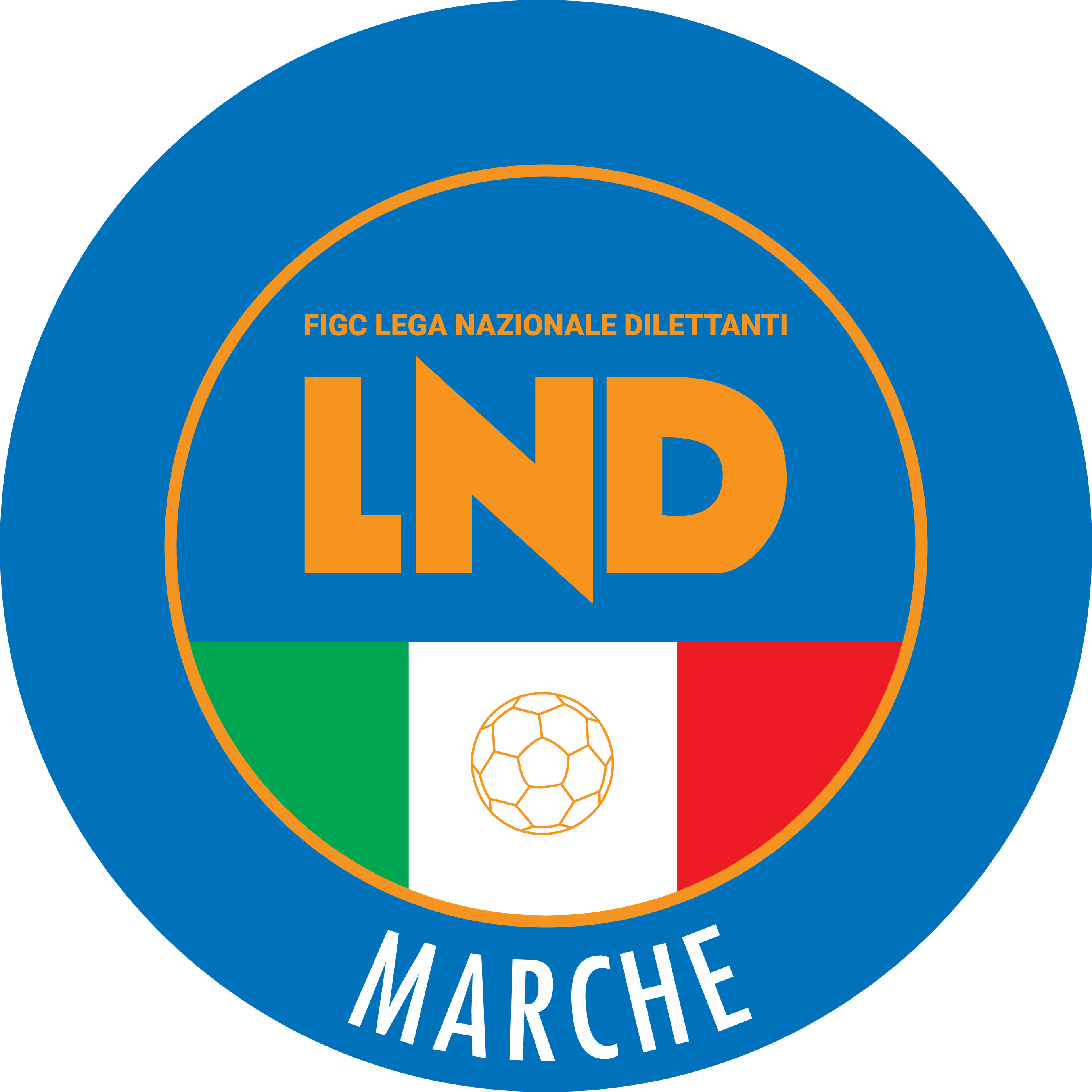 Federazione Italiana Giuoco CalcioLega Nazionale DilettantiCOMITATO REGIONALE MARCHEVia Schiavoni, snc - 60131 ANCONACENTRALINO: 071 285601 - FAX: 071 28560403sito internet: marche.lnd.ite-mail: c5marche@lnd.itpec: marche@pec.figcmarche.itStagione Sportiva 2019/2020Comunicato Ufficiale N° 47 del 18/12/2019Stagione Sportiva 2019/2020Comunicato Ufficiale N° 47 del 18/12/2019BACALONI RUDY(MONTELUPONE CALCIO A 5) SANTINI TEODORO(CALCETTO CASTRUM LAURI) BRUZZICHESSI MARCO(CERRETO D ESI C5 A.S.D.) CIAVATTINI FRANCESCO(MONTESICURO TRE COLLI) MASSACCESI MATTEO(FUTSAL POTENZA PICENA) CAFIERO FABIO(OLYMPIA FANO C5) FARABINI MATTIA(OLYMPIA FANO C5) MANZO ALESSIO(PIANACCIO) TULLI DAVID(REAL SAN GIORGIO) FAVALE ANTONIO(CERRETO D ESI C5 A.S.D.) RICCI ALEX(MONTELUPONE CALCIO A 5) VECCHIOLA DIMITRI(REAL SAN GIORGIO) RAHALI AIMEN(DINAMIS 1990) MATTEUCCI WILIAM(PIEVE D ICO CALCIO A 5) BALZAMO MARCO(NUOVA JUVENTINA FFC) MACCULI ANTONIO(OSTRENSE) BERTOZZI SAMUELE(PIEVE D ICO CALCIO A 5) MARCHETTI ANDREA(PIEVE D ICO CALCIO A 5) LATESSA ALESSANDRO(PIEVE D ICO CALCIO A 5) MANCINI GIULIO(RECANATI CALCIO A 5) LUZI DIEGO(OSTRENSE) MELIFFI NICOLA(PIEVE D ICO CALCIO A 5) EBOUA ADOU JEAN MARC(NUOVA JUVENTINA FFC) BONI MAICOL(PIEVE D ICO CALCIO A 5) SquadraPTGVNPGFGSDRPEA.S.D. RECANATI CALCIO A 53913130012235870A.S.D. FUTSAL POTENZA PICENA331311029049410A.S.D. OLYMPIA FANO C52913922625480A.S.D. MONTESICURO TRE COLLI2613823686620S.S. CALCETTO CASTRUM LAURI2213715464150A.S.D. MONTELUPONE CALCIO A 51913616625750A.S.D. PIEVE D ICO CALCIO A 51813607605640U.S. PIANACCIO1713526494180A.S.D. JESI CALCIO A 517135264652-60A.S.D. DINAMIS 199015135085155-40A.P.D. CERRETO D ESI C5 A.S.D.14134275670-140A.S.D. NUOVA JUVENTINA FFC9132385790-330A.S. REAL SAN GIORGIO61320114278-360A.S.D. OSTRENSE113011238105-670Squadra 1Squadra 2A/RData/OraImpiantoLocalita' ImpiantoIndirizzo ImpiantoDINAMIS 1990MONTELUPONE CALCIO A 5R20/12/2019 22:00PALASPORT "BADIALI"FALCONARA MARITTIMAVIA DELLO STADIOFUTSAL POTENZA PICENACERRETO D ESI C5 A.S.D.R20/12/2019 21:45PALLONE GEODETICO "F. ORSELLIPOTENZA PICENAVIA DELLO SPORTMONTESICURO TRE COLLIRECANATI CALCIO A 5R20/12/2019 21:30PALLONE GEODETICO MONTESICUROANCONALOCALITA' NONTESICUROOSTRENSEJESI CALCIO A 5R20/12/2019 21:45PALASPORTOSTRAVIA MATTEOTTIPIANACCIOOLYMPIA FANO C5R20/12/2019 22:00PAL.COM. S.MICHELE AL FIUMEMONDAVIOVIA LORETOPIEVE D ICO CALCIO A 5REAL SAN GIORGIOR20/12/2019 21:45PALESTRA COMUNALE C5PEGLIOPIAZZALE COTIGNOLINUOVA JUVENTINA FFCCALCETTO CASTRUM LAURIR21/12/2019 16:30CAMPO C/5 "GIUSEPPE TEMPERINIMONTEGRANAROVIA B.ROSSI SNCData GaraN° Gior.Squadra 1Squadra 2Data Orig.Ora Var.Ora Orig.Impianto20/12/20201 RSENIGALLIA CALCIOAVIS ARCEVIA 196421:4522:1510/01/20202 RAUDAX 1970 S.ANGELOPIETRALACROCE 7322:1522:00FICCADENTI DANIEL CLAUDIO(BOCASTRUM UNITED) TRAINI MATTIA(FUTSAL PRANDONE) GIANNOTTI UMBERTO(ATL URBINO C5 1999) MICELLI MATTEO(ATL URBINO C5 1999) BATOCCO FEDERICO(MONTECASSIANO CALCIO) PELLICCIONI ALESSANDRO(CSI STELLA A.S.D.) BARTOLUCCI FABIO(ATL URBINO C5 1999) DI RUSSO GUIDO(CSI STELLA A.S.D.) DELLASANTA MATTEO(ATL URBINO C5 1999) FALCONI DAVIDE(FUTSAL D. E G.) FERRACUTI CARLO(U.MANDOLESI CALCIO) CLEMENTE PIER FRANCESCO(ALMA JUVENTUS FANO) PIETRELLI GIOVANNI(ALMA JUVENTUS FANO) DIOTALEVI ENRICO(ATL URBINO C5 1999) PALAZZI FEDERICO(ATL URBINO C5 1999) OLIVI FEDERICO(AUDAX 1970 S.ANGELO) GUERCIONI SIMONE(EAGLES PAGLIARE) SEMPLICINI EMANUELE(EAGLES PAGLIARE) SILVESTRONI ELIA(MONTECASSIANO CALCIO) PICCIONI NICOLO(REAL ANCARIA) MELA UMBERTO(REAL S.COSTANZO CALCIO 5) DI CLEMENTI MATTEO(U.MANDOLESI CALCIO) LORENZONI LUCA(ATL URBINO C5 1999) AMATUCCI DAVIDE(CSI STELLA A.S.D.) CANCRINI GIANLUCA(CSI STELLA A.S.D.) PACIONI PAOLO(FUTSAL FERMO S.C.) PASQUINI MARCO(RIVIERA DELLE PALME) LIKA STIVI(SENIGALLIA CALCIO) LUCCHETTI MICHELE(AMICI DEL CENTROSOCIO SP.) MAZZIERI DIEGO(AVENALE) MINCONE RAMON(C.U.S. MACERATA CALCIO A5) TESEI SIMONE(CASTELBELLINO CALCIO A 5) BULDORINI ANTIMO(MONTECASSIANO CALCIO) GALEAZZI MICHEL(PIETRALACROCE 73) CANALE RICCARDO(POTENZA PICENA) CENTOCANTI FABIO(REAL FABRIANO) DIGNANI MASSIMO(SERRALTA) VITALI MIRKO(U.MANDOLESI CALCIO) D ANGELO MASSIMO(VALLEFOGLIA C5) MASSETTI DANIELE(VERBENA C5 ANCONA) PALAZZI FEDERICO(ATL URBINO C5 1999) PROIETTI DANY(ACLI MANTOVANI CALCIO A 5) SCATTOLINI SERAFINO(AMICI 84) CAMPANA MATTEO(AVENALE) STARACE CHRISTIAN(CSI STELLA A.S.D.) MORELLI SIMONE(REAL FABRIANO) DONATI GIANLUCA(REAL S.COSTANZO CALCIO 5) ORLANDONI GIORGIO(ACLI MANTOVANI CALCIO A 5) BATTISTELLI ANDREA(ATL URBINO C5 1999) UGOLINI MATTEO(ATL URBINO C5 1999) MARANGONI FRANCESCO(C.U.S. MACERATA CALCIO A5) CESCA CRISTIAN(FREELY SPORT) CHIAPPINI MASSIMO(FUTSAL D. E G.) VALLUCCI DAMIANO(FUTSAL FERMO S.C.) MANCINELLI MATTEO(FUTSAL MONTEMARCIANO C5) MARTEDI MICHELE(FUTSAL MONTEMARCIANO C5) SMERILLI EMANUELE(FUTSAL MONTURANO) GATTARI MATTEO(INVICTA FUTSAL MACERATA) PACETTI DANIEL(REAL ANCARIA) DIALUCE ANDREA(SERRALTA) LINI EDUARDO DAVID(SPORTING GROTTAMMARE) VENTURINI OSCAR(SPORTLAND) PALLOTTA EDDY(TRE TORRI A.S.D.) MARCACCIO MARCO(U.MANDOLESI CALCIO) MULINARI MATTEO(ACLI MANTOVANI CALCIO A 5) BENEDETTO NICOLA(AMICI DEL CENTROSOCIO SP.) LORENZONI LUCA(ATL URBINO C5 1999) FATONE ALESSANDRO(CSI STELLA A.S.D.) MARIANI ANDREA(EAGLES PAGLIARE) MARZIALI ALESSANDRO(FUTSAL FERMO S.C.) RINALDI EDOARDO(FUTSAL MONTEMARCIANO C5) GATTARI MARCO(INVICTA FUTSAL MACERATA) FRATINI ALESSANDRO(MONTECASSIANO CALCIO) SILVESTRONI ELIA(MONTECASSIANO CALCIO) URBANI SIMONE(MONTECASSIANO CALCIO) FRONTINI MATTEO(NUOVA OTTRANO 98) MOREIRA CHIMANGO ALEXANDRE(POTENZA PICENA) FIRMANI LEONARDO(REAL ANCARIA) PETRILLO MAURO(SENIGALLIA CALCIO) RIMINUCCI ALESSANDRO(SPORTLAND) GRASSELLI FABIANO(TRE TORRI A.S.D.) SquadraPTGVNPGFGSDRPEA.S.D. VALLEFOGLIA C5311310126238240G.S. AUDAX 1970 S.ANGELO301310034225170A.S.D. PIETRALACROCE 7325138146039210ASD.P. ALMA JUVENTUS FANO2313724443770A.S.D. CHIARAVALLE FUTSAL2313724453960A.S.D. REAL S.COSTANZO CALCIO 51913544555230A.S.D. ACLI MANTOVANI CALCIO A 519136164245-30A.S.D. SPORTLAND1813535515010A.S.D. ATL URBINO C5 19991612516363510A.S.D. AVIS ARCEVIA 196414124263848-100SENIGALLIA CALCIO14134274058-180A.P.D. VERBENA C5 ANCONA12134094854-60A.S.D. AMICI DEL CENTROSOCIO SP.11133284262-200A.S.D. FUTSAL MONTEMARCIANO C531303102649-230SquadraPTGVNPGFGSDRPEA.S.D. NUOVA OTTRANO 98331310305328250A.S.D. POTENZA PICENA301310036727400A.S.D. C.U.S. MACERATA CALCIO A525138144327160A.S. AVENALE23137245035150A.S.D. MONTECASSIANO CALCIO2313724504190A.S.D. CASTELBELLINO CALCIO A 52213715433850A.S.D. REAL FABRIANO2113634544590A.S.D. BORGOROSSO TOLENTINO18136074452-80U.S.D. ACLI VILLA MUSONE14134274359-160A.S.D. INVICTA FUTSAL MACERATA14134274158-170U.S. TRE TORRI A.S.D.12133373747-100A.S.D. MONTECAROTTO12133372545-200A.S.D. MOSCOSI 20088132293856-180POL. SERRALTA51312103969-300SquadraPTGVNPGFGSDRPEA.S.D. FUTSAL D. E G.3913130010823850A.S.D. BOCASTRUM UNITED341311116749180A.S.D. FREELY SPORT311310128042380A.S.D. FUTSAL MONTURANO28139137345280A.S. RIVIERA DELLE PALME2013553474430POL.D. U.MANDOLESI CALCIO1913616575340A.S.D. REAL ANCARIA1913616505000POL. CSI STELLA A.S.D.19135444651-50A.S.D. SPORTING GROTTAMMARE17135264261-190A.S.D. AMICI 8411133284763-160A.S.D. FUTSAL FERMO S.C.9132383759-220A.S.D. FUTSAL PRANDONE8131574053-130A.S. EAGLES PAGLIARE61320114578-330A.S.D. FUTSAL SILENZI013001338106-680Squadra 1Squadra 2A/RData/OraImpiantoLocalita' ImpiantoIndirizzo ImpiantoACLI MANTOVANI CALCIO A 5SPORTLANDR20/12/2019 21:30"PALAMASSIMO GALEAZZI"ANCONAVIA MADRE TERESA DI CALCUTTAALMA JUVENTUS FANOAUDAX 1970 S.ANGELOR20/12/2019 21:00C.COPERTO C.TENNIS LA TRAVEFANOVIA VILLA TOMBARIATL URBINO C5 1999FUTSAL MONTEMARCIANO C5R20/12/2019 21:30PAL.DELLO SPORT PALAMONDOLCEURBINOVIA DELL'ANNUNZIATACHIARAVALLE FUTSALAMICI DEL CENTROSOCIO SP.R20/12/2019 21:30PALAZZO DELLO SPORTCHIARAVALLEVIA FALCONARAPIETRALACROCE 73VALLEFOGLIA C5R20/12/2019 21:30PALASCHERMAANCONAVIA MONTEPELAGOREAL S.COSTANZO CALCIO 5VERBENA C5 ANCONAR20/12/2019 21:15PALESTRA COMUNALESAN COSTANZOVIA DELLA SANTA SELVINOSENIGALLIA CALCIOAVIS ARCEVIA 1964R20/12/2019 21:45PALLONE GEODETICO CAMPO NÂ°1SENIGALLIAVIA CELLINI, 13Squadra 1Squadra 2A/RData/OraImpiantoLocalita' ImpiantoIndirizzo ImpiantoACLI VILLA MUSONEREAL FABRIANOR20/12/2019 21:30PALLONE GEODETICOSIROLOFRAZIONE COPPO VIA FORMABORGOROSSO TOLENTINONUOVA OTTRANO 98R20/12/2019 21:30CENTRO SP. POL. "R.GATTARI"TOLENTINOVIA TAGLIAMENTOC.U.S. MACERATA CALCIO A5SERRALTAR20/12/2019 22:00PALESTRA SCUOLA"F.LLI CERVI"MACERATAVIA FRATELLI CERVICASTELBELLINO CALCIO A 5AVENALER20/12/2019 21:30PALASPORT "MARTARELLI"CASTELBELLINOVIA TOBAGI STAZ. CASTELBELLINOINVICTA FUTSAL MACERATAMONTECAROTTOR20/12/2019 21:45PALESTRA C.SPORTIVO"DON BOSCOMACERATAVIA ALFIERI SNCMONTECASSIANO CALCIOTRE TORRI A.S.D.R20/12/2019 21:30IMPIANTO C5 "SAN LIBERATO"MONTECASSIANOLOC. SAN LIBERATOMOSCOSI 2008POTENZA PICENAR20/12/2019 22:00PALASPORT "LUIGINO QUARESIMA"CINGOLIVIA CERQUATTISquadra 1Squadra 2A/RData/OraImpiantoLocalita' ImpiantoIndirizzo ImpiantoFREELY SPORTEAGLES PAGLIARER20/12/2019 21:45PALESTRA DI CASCINARECASCINAREVIA CARDUCCIFUTSAL D. E G.FUTSAL MONTURANOR20/12/2019 22:00PALESTRA C5 "MONTICELLI"ASCOLI PICENOVIA DELL IRISFUTSAL FERMO S.C.AMICI 84R20/12/2019 22:15PALESTRA PROV.FERMO-RAGIONERIFERMOVIALE TRENTO SNCFUTSAL PRANDONERIVIERA DELLE PALMER20/12/2019 21:45PALESTRAMONTEPRANDONEVIA COLLE GIOIOSOFUTSAL SILENZICSI STELLA A.S.D.R20/12/2019 22:00PALESTRA SC.MEDIA B.ROSSELLIPORTO SAN GIORGIOVIA PIRANDELLO AREA MT.4SPORTING GROTTAMMAREBOCASTRUM UNITEDR20/12/2019 22:00PALESTRA ITGEOMETRIGROTTAMMAREVIA SALVO D'ACQUISTOU.MANDOLESI CALCIOREAL ANCARIAR20/12/2019 21:30CAMPO C/5 "MANDOLESI"- COPERTPORTO SAN GIORGIOVIA DELLE REGIONI, 8Data GaraN° Gior.Squadra 1Squadra 2Data Orig.Ora Var.Ora Orig.Impianto21/12/20195 RPIANDIROSES.ORSO 198020/12/201918:0021:15C.COPERTO C.TENNIS LA TRAVE FANO VIA VILLA TOMBARIData GaraN° Gior.Squadra 1Squadra 2Data Orig.Ora Var.Ora Orig.Impianto20/12/20195 RCANTINE RIUNITE CSIBAYER CAPPUCCINI21:3021:45PALLONE GEODETICO "CIOMMEI" TOLENTINO VIA WEBER - ZONA STICCHIAGLIOTTONE BARBARA(U.MANDOLESI CALCIO) BALDONI ANIA(CALCIO A 5 CORINALDO) ROMAGNOLI ALICE(CSKA CORRIDONIA C5F) SquadraPTGVNPGFGSDRPEA.S.D. SAN MICHELE25108115015350A.S.D. CALCIO A 5 CORINALDO2297113310230A.P.D. LF JESINA FEMMINILE1896033718190A.S.D. PIANDIROSE159504332850A.S.D. ACLI MANTOVANI CALCIO A 5129405262510A.S.D. ATL URBINO C5 19996102082939-100A.S.D. S.ORSO 19800100010780-730SquadraPTGVNPGFGSDRPESSDARL POLISPORTIVA BORGOSOLESTA25118124725220A.S.D. CSKA CORRIDONIA C5F25118123018120A.S.D. RECANATI CALCIO A 519116143019110A.S.D. BAYER CAPPUCCINI1611515443770POL.D. U.MANDOLESI CALCIO1611443383800A.S.D. LA FENICE C512113352128-70A.S.D. CANTINE RIUNITE CSI8112272433-90A.S.D. RIPABERARDA4111191652-360Squadra 1Squadra 2A/RData/OraImpiantoLocalita' ImpiantoIndirizzo ImpiantoPIANDIROSES.ORSO 1980R21/12/2019 18:00C.COPERTO C.TENNIS LA TRAVEFANOVIA VILLA TOMBARICALCIO A 5 CORINALDOACLI MANTOVANI CALCIO A 5R22/12/2019 18:00CAMPO DI C5 ENTRO SCUOLA EL.RCORINALDOVIA BORGO DI SOTTOSquadra 1Squadra 2A/RData/OraImpiantoLocalita' ImpiantoIndirizzo ImpiantoCANTINE RIUNITE CSIBAYER CAPPUCCINIR20/12/2019 21:30PALLONE GEODETICO "CIOMMEI"TOLENTINOVIA WEBER - ZONA STICCHIRECANATI CALCIO A 5POLISPORTIVA BORGOSOLESTAR20/12/2019 21:30CENTRO SPORTIVO RECANATESERECANATIVIA ALDO MOROCSKA CORRIDONIA C5FU.MANDOLESI CALCIOR22/12/2019 15:00IMPIANTO C/5 PARS "PIO CAROSICORRIDONIACONTRADA CIGLIANO 14RIPABERARDALA FENICE C5R22/12/2019 18:00PALASPORT LOC.RIPABERARDACASTIGNANOVIA DON GIUSEPPE MARUCCIANIMOBONO ANDREA(CASTELBELLINO CALCIO A 5) ANTONIONI ALEX(OLYMPIA FANO C5) COLOMBO TOMMASO(OLYMPIA FANO C5) ANDREOZZI LORIS(ACLI MANTOVANI CALCIO A 5) PISCOPO EDOARDO(ACLI VILLA MUSONE) URBINELLI RICCARDO(AUDAX 1970 S.ANGELO) CIARIMBOLI LORIS(CALCIO A 5 CORINALDO) BOLDRINI NICOLO(CASTELBELLINO CALCIO A 5) PERNA NICOLA(ACLI VILLA MUSONE) TOGNI ANDREA(ACLI VILLA MUSONE) FAROTTI ANDREA(CASTELBELLINO CALCIO A 5) BIGIONI ALESSANDRO(VERBENA C5 ANCONA) DE NONI ROSARIO(CASENUOVE) LODDO ALESSANDRO(REAL ANCARIA) LO MUZIO ANTONIO(CERRETO D ESI C5 A.S.D.) PUPI VALERIO(REAL ANCARIA) CAMILLETTI ALEX(CASENUOVE) COPPARI GIOVANNI(CASENUOVE) SAVOIA MATTIA(FUTSAL POTENZA PICENA) ANTONELLI SEBASTIANO(NUOVA JUVENTINA FFC) HIDA IBRAHIM(REAL S.COSTANZO CALCIO 5) SquadraPTGVNPGFGSDRPEG.S. AUDAX 1970 S.ANGELO2397204617290A.S.D. ATL URBINO C5 19992297114426180A.S.D. CALCIO A 5 CORINALDO1710523342770A.S.D. CASTELBELLINO CALCIO A 51110325313100A.S.D. REAL S.COSTANZO CALCIO 511103253536-10A.S.D. SPORTLAND591262039-190A.S.D. OLYMPIA FANO C5491171549-340SquadraPTGVNPGFGSDRPEA.P.D. VERBENA C5 ANCONA1996124231110A.P.D. CERRETO D ESI C5 A.S.D.199612343040ASD.P. CANDIA BARACCOLA ASPIO159504323110U.S.D. ACLI VILLA MUSONE1310415383440A.S.D. ACLI MANTOVANI CALCIO A 513104153942-30A.S.D. PIETRALACROCE 73993062937-80A.S.D. CASENUOVE9103072635-90SquadraPTGVNPGFGSDRPEA.S.D. FUTSAL MONTURANO2197026033270A.S.D. RECANATI CALCIO A 52197025533220POL.D. U.MANDOLESI CALCIO159504463790A.S.D. FUTSAL FBC11103253537-20A.S.D. FUTSAL POTENZA PICENA11103255258-60A.S.D. REAL ANCARIA993062557-320A.S.D. NUOVA JUVENTINA FFC8102265068-180Squadra 1Squadra 2A/RData/OraImpiantoLocalita' ImpiantoIndirizzo ImpiantoATL URBINO C5 1999REAL S.COSTANZO CALCIO 5R21/12/2019 15:30PAL.DELLO SPORT PALAMONDOLCEURBINOVIA DELL'ANNUNZIATASPORTLANDAUDAX 1970 S.ANGELOR21/12/2019 15:30CAMPO SCOPERTOFANOVIA D.ALIGHIERICALCIO A 5 CORINALDOOLYMPIA FANO C5R22/12/2019 17:30PALASPORTCASTELLEONE DI SUASAVIA ROSSINISquadra 1Squadra 2A/RData/OraImpiantoLocalita' ImpiantoIndirizzo ImpiantoPIETRALACROCE 73ACLI MANTOVANI CALCIO A 5R18/12/2019 19:30PALASCHERMAANCONAVIA MONTEPELAGOCANDIA BARACCOLA ASPIOVERBENA C5 ANCONAR21/12/2019 15:30PALLONE GEODETICO LOC.CANDIAANCONALOCALITA' CANDIAACLI VILLA MUSONECERRETO D ESI C5 A.S.D.R22/12/2019 11:00PALACARIFAC DI CERRETO D'ESICERRETO D'ESIVIA VERDISquadra 1Squadra 2A/RData/OraImpiantoLocalita' ImpiantoIndirizzo ImpiantoFUTSAL MONTURANOFUTSAL POTENZA PICENAR21/12/2019 15:00PALAZZO DELLO SPORTMONTE URANOVIA OLIMPIADIRECANATI CALCIO A 5U.MANDOLESI CALCIOR21/12/2019 15:30CENTRO SPORTIVO RECANATESERECANATIVIA ALDO MORONUOVA JUVENTINA FFCREAL ANCARIAR22/12/2019 15:30CAMPO C/5 "GIUSEPPE TEMPERINIMONTEGRANAROVIA B.ROSSI SNCData GaraN° Gior.Squadra 1Squadra 2Data Orig.Ora Var.Ora Orig.Impianto22/12/20195 RAUDAX 1970 S.ANGELORECANATI CALCIO A 521/12/201911:3018:00Data GaraN° Gior.Squadra 1Squadra 2Data Orig.Ora Var.Ora Orig.Impianto09/01/20205 RCSI STELLA A.S.D.ACLI AUDAX MONTECOSARO C521/12/201919:0018:00TAINI MANUEL(DINAMIS 1990) GRAMAZIO MARCO(DINAMIS 1990) RICCIO VINCENZO(RECANATI CALCIO A 5) BUDASSI MATTEO(ACLI AUDAX MONTECOSARO C5) DICKO SAFA NUHU(C.U.S. MACERATA CALCIO A5) RAPARI ENRICO(C.U.S. MACERATA CALCIO A5) BALDONI MATTEO(CAMPOCAVALLO) ANDREANI ALESSIO(RECANATI CALCIO A 5) HAMOLLI MATEO(ACLI VILLA MUSONE) SquadraPTGVNPGFGSDRPEA.S.D. REAL FABRIANO27109016342210A.S.D. AMICI DEL CENTROSOCIO SP.1795224027130A.S.D. RECANATI CALCIO A 5179522413380A.S. CAMPOCAVALLO129333353320A.S.D. DINAMIS 199011103253037-70U.S.D. ACLI VILLA MUSONE692073458-240G.S. AUDAX 1970 S.ANGELO4101183548-130SquadraPTGVNPGFGSDRPEA.S.D. C.U.S. MACERATA CALCIO A52498015719380POL.D. U.MANDOLESI CALCIO21107036726410A.S.D. MONTELUPONE CALCIO A 5199612433580A.S.D. ACLI AUDAX MONTECOSARO C51810604393810A.S.D. FUTSAL POTENZA PICENA6102084669-230POL. CSI STELLA A.S.D.692073158-270A.S.D. CANTINE RIUNITE CSI491171856-380Squadra 1Squadra 2A/RData/OraImpiantoLocalita' ImpiantoIndirizzo ImpiantoAMICI DEL CENTROSOCIO SP.REAL FABRIANOR18/12/2019 18:00CAMPO DI C5 ENTRO PAL OLIMPIAMONTEPORZIOVIA RISORGIMENTO 16CAMPOCAVALLOACLI VILLA MUSONER21/12/2019 18:00PALLONE GEODETICO - CAMPO N.1OSIMOVIA VESCOVARA, 7AUDAX 1970 S.ANGELORECANATI CALCIO A 5R22/12/2019 11:30PALESTRA IST.BETTINO PADOVANOSENIGALLIAVIA ANTONIO ROSMINI 22/BSquadra 1Squadra 2A/RData/OraImpiantoLocalita' ImpiantoIndirizzo ImpiantoC.U.S. MACERATA CALCIO A5CANTINE RIUNITE CSIR22/12/2019 17:30PALESTRA SCUOLA"F.LLI CERVI"MACERATAVIA FRATELLI CERVIU.MANDOLESI CALCIOMONTELUPONE CALCIO A 5R22/12/2019 18:00CAMPO C/5 "MANDOLESI"- COPERTPORTO SAN GIORGIOVIA DELLE REGIONI, 8Data GaraN° Gior.Squadra 1Squadra 2Data Orig.Ora Var.Ora Orig.Impianto21/12/201912 AITALSERVICE C5AMICI DEL CENTROSOCIO SP.16:3016:00PALA 3 PESARO VIA LAGO DI MISURINA22/12/201912 AAUDAX 1970 S.ANGELOVIRTUS TEAM SOC.COOP.21/12/201910:0015:3023/12/201913 AREAL S.COSTANZO CALCIO 5REAL S.COSTANZO CALCIsq.B *FCL*27/12/201918:0016:00BELLESI RICCARDO(FUTSAL FBC) BEROZZI CARLO(MOGLIANESE) MENCARELLI MICHELE(OSTRENSE) BARRETI IGLI(FFJ CALCIO A 5) GIACOMOZZI MICHELE(MOGLIANESE) PIERMARIOLI MIRCO(OSTRENSE) BARTOLACCI PIETRO(AUDAX 1970 S.ANGELO) CECCACCI MARCO(AUDAX 1970 S.ANGELO) TOPPI SIMONE(AUDAX 1970 S.ANGELO) PAPARELLO LUCA(ACLI AUDAX MONTECOSARO C5) VENDITTI ANTONIO(ACLI AUDAX MONTECOSARO C5) GIORGI DAVIDE(REAL S.COSTANZO CALCIsq.B) VERDENELLI NICOLA(C.U.S. MACERATA CALCIO A5) MOZZONI DAVIDE(POLISPORTIVA GAGLIARDA) SquadraPTGVNPGFGSDRPEA.S.D. REAL S.COSTANZO CALCIO 5301010008824640SSDARL ITALSERVICE C524118027529460A.S.D. AMICI DEL CENTROSOCIO SP.24108015627290A.S.D. OSTRENSE1910612362970SENIGALLIA CALCIO15105045535200A.S. ETA BETA FOOTBALL1210405434210A.S.D. ACLI MANTOVANI CALCIO A 51010315393900C.S.D. VIRTUS TEAM SOC.COOP.10103155076-260G.S. AUDAX 1970 S.ANGELO6102071966-470A.S.D. REAL FABRIANO5101263147-160A.S.D. FFJ CALCIO A 55101263065-350U.S. TAVERNELLE1100182063-430sq.B REAL S.COSTANZO CALCIsq.B0110000000SquadraPTGVNPGFGSDRPEC.U.S. ANCONA301110018221610A.S.D. FUTSAL ASKL26118214722250A.S.D. CANTINE RIUNITE CSI25118125731260S.R.L. FUTSAL COBA SPORTIVA DIL23117227834440S.S.D. MOGLIANESE17115243952-130A.S.D. RECANATI CALCIO A 516115153435-10A.S.D. C.U.S. MACERATA CALCIO A514114253948-90SSDARL TENAX CASTELFIDARDO12114073444-100SCSSD POLISPORTIVA GAGLIARDA10113175057-70A.S.D. FUTSAL FBC10113174162-210A.S.D. ACLI AUDAX MONTECOSARO C57112183759-220A.S.D. NUOVA JUVENTINA FFC011011033106-731Squadra 1Squadra 2A/RData/OraImpiantoLocalita' ImpiantoIndirizzo ImpiantoFFJ CALCIO A 5ETA BETA FOOTBALLA19/12/2019 16:30A.RIST."IL LAGO" C.SCOPERTOFOSSOMBRONEVIA CATTEDR.LOC.S.LAZZARO 79Squadra 1Squadra 2A/RData/OraImpiantoLocalita' ImpiantoIndirizzo ImpiantoACLI MANTOVANI CALCIO A 5OSTRENSEA21/12/2019 18:00"PALAMASSIMO GALEAZZI"ANCONAVIA MADRE TERESA DI CALCUTTAITALSERVICE C5AMICI DEL CENTROSOCIO SP.A21/12/2019 16:30PALA 3PESAROVIA LAGO DI MISURINAREAL FABRIANOSENIGALLIA CALCIOA21/12/2019 18:30PALESTRA "FERMI"FABRIANOVIA B.BUOZZITAVERNELLEFFJ CALCIO A 5A21/12/2019 15:30PALESTRA COM.LE SERRAUNGARINATAVERNELLE DI SERRAUNGARINAVIA DEI PIOPPI 2AUDAX 1970 S.ANGELOVIRTUS TEAM SOC.COOP.A22/12/2019 10:00PALESTRA IST.BETTINO PADOVANOSENIGALLIAVIA ANTONIO ROSMINI 22/BETA BETA FOOTBALLREAL S.COSTANZO CALCIO 5A22/12/2019 17:00C.COPERTO C.TENNIS LA TRAVEFANOVIA VILLA TOMBARISquadra 1Squadra 2A/RData/OraImpiantoLocalita' ImpiantoIndirizzo ImpiantoREAL S.COSTANZO CALCIO 5REAL S.COSTANZO CALCIsq.BA23/12/2019 18:00PALESTRA COMUNALESAN COSTANZOVIA DELLA SANTA SELVINOOSTRENSETAVERNELLEA28/12/2019 15:30PALASPORTOSTRAVIA MATTEOTTIVIRTUS TEAM SOC.COOP.ACLI MANTOVANI CALCIO A 5A28/12/2019 16:00CAMPO COPERTOGENGAVIA MARCONI GENGA STAZIONEAMICI DEL CENTROSOCIO SP.REAL FABRIANOA29/12/2019 16:00CAMPO SCOPERTOMONDOLFOVIA AMATOSENIGALLIA CALCIOAUDAX 1970 S.ANGELOA29/12/2019 17:30CAMPO COPERTO NÂ°3SENIGALLIAVIA CELLINIData GaraN° Gior.Squadra 1Squadra 2Data Orig.Ora Var.Ora Orig.Impianto22/12/20195 RAMICI DEL CENTROSOCIO SP.BULDOG T.N.T. LUCREZIA11:00PALASPORT"TRE RAGAZZI"MAROTTA MONDOLFO VIA EUROPAData GaraN° Gior.Squadra 1Squadra 2Data Orig.Ora Var.Ora Orig.Impianto23/12/20195 RSENIGALLIA CALCIOITALSERVICE C5 sq.B *FCL*22/12/201918:0017:30PALLONE GEODETICO CAMPO NÂ°1 SENIGALLIA VIA CELLINI, 13ESPOSTO ENRICO(PIANACCIO) SquadraPTGVNPGFGSDRPEA.S.D. POL.CAGLI SPORT ASSOCIATI22107106224380SSDARL ITALSERVICE C517105214918310A.S.D. AMICI DEL CENTROSOCIO SP.1695115018320A.S. BULDOG T.N.T. LUCREZIA993052759-320U.S. PIANACCIO3101082962-330A.S.D. FFJ CALCIO A 5291071046-361sq.B CALCIO A 5 CORINALDO sq.B090000000SquadraPTGVNPGFGSDRPESENIGALLIA CALCIO1695117821570A.S.D. ACLI MANTOVANI CALCIO A 51294025725320A.S.D. CALCIO A 5 CORINALDO10103124427170A.P.D. CERRETO D ESI C5 A.S.D.782131534-190S.S.D. SPORTFLY ARL11001613100-870sq.B AMICI DEL CENTROSOCIOsq.B090000000sq.B ITALSERVICE C5 sq.B090000000SquadraPTGVNPGFGSDRPEA.S.D. FUTBOL32197018922670A.S.D. RECANATI CALCIO A 51595023522130A.S.D. C.U.S. MACERATA CALCIO A51093132742-150A.S.D. BORGOROSSO TOLENTINO993042336-130A.S.D. CANTINE RIUNITE CSI8102252039-190A.S.D. FUTSAL ASKL390351750-330sq.B ACLI MANTOVANI CALCIOsq.B090000000Squadra 1Squadra 2A/RData/OraImpiantoLocalita' ImpiantoIndirizzo ImpiantoAMICI DEL CENTROSOCIO SP.BULDOG T.N.T. LUCREZIAR22/12/2019 11:00PALASPORT"TRE RAGAZZI"MAROTTAMONDOLFOVIA EUROPACALCIO A 5 CORINALDO sq.BPIANACCIOR22/12/2019 15:00CAMPO DI C5 ENTRO SCUOLA EL.RCORINALDOVIA BORGO DI SOTTOITALSERVICE C5FFJ CALCIO A 5R22/12/2019 11:00PALAFIERA CAMPANARAPESAROVIA DELLE ESPOSIZIONI, 33Squadra 1Squadra 2A/RData/OraImpiantoLocalita' ImpiantoIndirizzo ImpiantoACLI MANTOVANI CALCIO A 5CERRETO D ESI C5 A.S.D.R21/12/2019 18:30PALACARIFAC DI CERRETO D'ESICERRETO D'ESIVIA VERDISPORTFLY ARLAMICI DEL CENTROSOCIOsq.BR21/12/2019 16:00CAMPO DI C/5 SCOPERTO TRE PONFANOVIA CHIARUCCIA-TRE PONTISENIGALLIA CALCIOITALSERVICE C5 sq.BR23/12/2019 18:00PALLONE GEODETICO CAMPO NÂ°1SENIGALLIAVIA CELLINI, 13Squadra 1Squadra 2A/RData/OraImpiantoLocalita' ImpiantoIndirizzo ImpiantoBORGOROSSO TOLENTINOFUTBOL3R18/12/2019 16:30CENTRO SP. POL. "R.GATTARI"TOLENTINOVIA TAGLIAMENTOACLI MANTOVANI CALCIOsq.BFUTSAL ASKLR21/12/2019 15:30"PALAMASSIMO GALEAZZI"ANCONAVIA MADRE TERESA DI CALCUTTAC.U.S. MACERATA CALCIO A5RECANATI CALCIO A 5R22/12/2019 11:00PALESTRA SCUOLA"F.LLI CERVI"MACERATAVIA FRATELLI CERVIGIORNOMATTINOPOMERIGGIOLunedìchiuso15.00 – 17,00Martedì10.00 – 12.00chiusoMercoledìchiuso15.00 – 17.00Giovedì10.00 – 12.00chiusoVenerdìchiuso15.00 – 17.00Il Responsabile Regionale Calcio a Cinque(Marco Capretti)Il Presidente(Paolo Cellini)